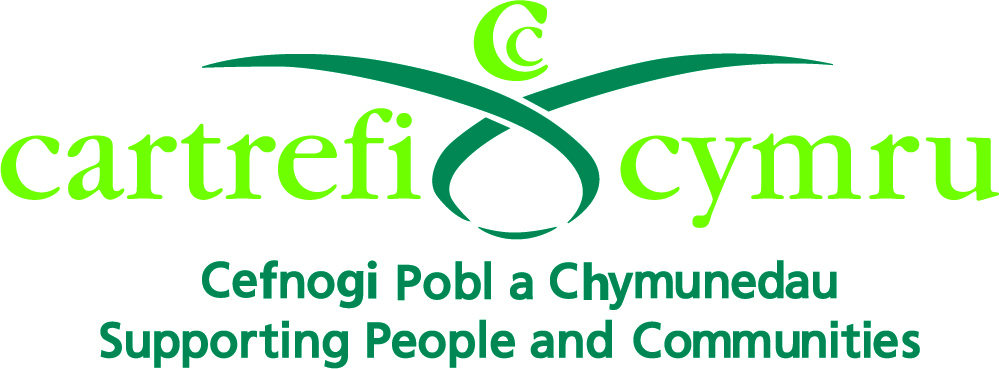 VOLUNTEER PERSON SPECIFICATION   Code: A/F – Application Form,       I – Interview,       R – ReferencesCriteriaEssentialDesirableAssessed byAssessed byAssessed byA/FIRGood communication skillsGood listening skillsReliableTrustworthyNon-judgmentalFriendlyCaring natureEnthusiasticHonestRespectfulAbility to maintain confidentialityPatientAbility to offer commitment to the programmeWilling to learn new thingsWilling to share interests, skills and experiences with othersAbility to motivate othersFlexible	Empathic of the needs of people with learning disabilitiesAble to commit to volunteering 1-2 hours on a regular basisHave an understanding of learning disabilitiesAbility to follow instructionsGood decision-making processes